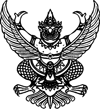 ประกาศ องค์การบริหารส่วนตำบลหินดาดเรื่อง สอบราคาจ้างเหมาก่อสร้างรั้วศูนย์พัฒนาเด็กเล็กบ้านหินดาด หมู่ที่ ๑             องค์การบริหารส่วนตำบลหินดาดมีความประสงค์จะ สอบราคาจ้างเหมาก่อสร้างรั้วศูนย์พัฒนาเด็กเล็กบ้านหินดาด หมู่ที่ ๑ ราคากลางของงานก่อสร้างในการสอบราคาครั้งนี้เป็นเงินทั้งสิ้น ๖๒๙,๐๐๐.๐๐ บาท (หกแสนสองหมื่นเก้าพันบาทถ้วน)          ผู้มีสิทธิเสนอราคาจะต้องมีคุณสมบัติ ดังต่อไปนี้                   ๑. เป็นผู้มีอาชีพรับจ้างงานที่สอบราคาจ้าง ซึ่งมีผลงานก่อสร้างประเภทเดียวกัน ในวงเงินไม่น้อยกว่า ๓๑๔,๕๐๐.๐๐ บาท
                   ๒. ไม่เป็นผู้ที่ถูกระบุชื่อไว้ในบัญชีรายชื่อผู้ทิ้งงานของทางราชการและได้แจ้งเวียนชื่อแล้ว
                   ๓. ไม่เป็นผู้ได้รับเอกสิทธิ์หรือความคุ้มกัน ซึ่งอาจปฏิเสธไม่ยอมขึ้นศาลไทย เว้นแต่รัฐบาลของผู้เสนอราคาได้มีคำสั่งให้สละสิทธิ์ความคุ้มกันเช่นว่านั้น
                   ๔. ไม่เป็นผู้มีผลประโยชน์ร่วมกันกับผู้เสนอราคารายอื่นที่เข้าเสนอราคาให้แก่องค์การบริหารส่วนตำบลหินดาด ณ  วันประกาศสอบราคา หรือไม่เป็นผู้กระทำการอันเป็นการขัดขวางการแข่งขันราคาอย่างเป็นธรรมในการสอบราคาจ้างครั้งนี้          กำหนดดูสถานที่ก่อสร้างในวันที่ ๖ กรกฎาคม ๒๕๕๙ ตั้งแต่เวลา ๑๑.๐๐ น. ถึงเวลา ๑๒.๐๐ น. ณ สถานที่ก่อสร้าง ศูนย์พัฒนาเด็กเล็กบ้านหินดาด หมู่ที่๑ และกำหนดรับฟังคำชี้แจงรายละเอียดเพิ่มเติมในวันที่ ๖ กรกฎาคม ๒๕๕๙ ตั้งแต่เวลา ๑๑.๐๐ น. เป็นต้นไป          กำหนดยื่นซองสอบราคา ในวันที่ ๒๘ มิถุนายน ๒๕๕๙ ถึงวันที่ ๑๒ กรกฎาคม ๒๕๕๙ ตั้งแต่เวลา ๐๘.๓๐ น. ถึงเวลา ๑๖.๓๐ น. ณ ณ องค์การบริหารส่วนตำบลหินดาด ระหว่างวันที่ ๒๘ มิถุนายน ๒๕๕๙ ถึงวันที่ ๑๒ กรกฎาคม ๒๕๕๙ ระหว่างเวลา ๐๘.๓๐ น. ถึง ๑๖.๓๐ น. ในวันและเวลาราชการ และในวันที่ ๗ กรกฎาคม ๒๕๕๙ ระหว่างเวลา ๐๘.๓๐ ถึง ๑๖.๓๐ ณ สถานที่กลาง (ศูนย์รวมข้อมูลข่าวสารการซื้อหรือการจ้างขององค์การบริหารส่วนตำบลระดับอำเภอ ที่ว่าการอำเภอด่านขุนทด) และกำหนดเปิดซองใบเสนอราคาในวันที่ ๑๓ กรกฎาคม ๒๕๕๙ ตั้งแต่เวลา ๑๐.๐๐ น. เป็นต้นไป          ผู้สนใจติดต่อขอรับเอกสารสอบราคาจ้าง   ได้ที่ ณ องค์การบริหารส่วนตำบลหินดาด อำเภอด่านขุนทด จังหวัดนครราชสีมา ในวันที่ ๒๘ มิถุนายน ๒๕๕๙ ถึงวันที่ ๑๒ กรกฎาคม ๒๕๕๙ ตั้งแต่เวลา ๐๘.๓๐ น. ถึงเวลา ๑๖.๓๐ น.  ดูรายละเอียดได้ที่เว็บไซต์ www.hindard.go.th,www.ioratdla.go.th,www.e-Government Procurement หรือสอบถามทางโทรศัพท์หมายเลข ๐-๔๔๗๕-๖๑๑๑ ในวันและเวลาราชการ                                                                             ประกาศ ณ วันที่ ๒๘ มิถุนายน พ.ศ. ๒๕๕๙